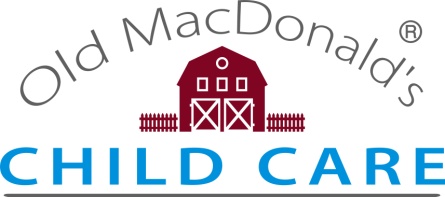 Certificate 3 EducatorOld MacDonald’s Child Care (OMCC) is a new purpose built private service with a proposed opening date of Monday 11th January 2016.OMCC is located on a property of 8.5 acres in Orchard Hills opposite Erskine Business Park and has the facilities to provide education and care for up to 130 children aged 6 weeks to 6 years per day. Our stunning service will operate 7.00am-6.00pm, 50 weeks per year.OMCC are seeking to employ committed, experienced and passionate childcare assistants who take care with implementing quality practices.In this role you will work alongside group leaders to create and implement all curriculum documents to guide children through their learning. Your warm friendly, flexible, can do attitude enables you to be an effective professional communicator and team member while interacting with children, families and colleagues. Essential CriteriaCertificate 3 in Early Childhood Education and Care or equivalent that is approved by ACECQA. Approved by ACECQA First Aid, Asthma and Anaphylaxis trainingFood Safety/ Handling statement of attainment.Child Protection statement of attainment for Identify and Respond to Children and Young People at Risk.Previous experience working with children 0-6 years (minimum 2 years).Previous experience and involvement in the National Quality Standards including the Quality Improvement Plan.Experience in reviewing and implementing an organisations philosophy, policies & procedures.Excellent written and verbal communication skills.Proven ability to be a productive team member and maintain teamwork.Previous experience and knowledge of implementing the Early Years learning Framework.Working knowledge and ability to implement Work Health and Safety Standards.Desirable CriteriaPrevious experience working with children with additional needs.Previous experience and importance of ongoing professional development including completing a Diploma in Early Childhood Education and Care.Previous experience of engaging & building professional relationships with families and the community.Additional InformationThis position has been identified as a child-related position under Child Protection laws in NSW. Applicants need to provide OMCC with a valid copy of the Working with Children Check clearance obtained from http://www.kidsguardian.nsw.gov.au/working-with-children/working-with-children-check. Prohibited individuals are not eligible to apply.Wages and conditions are in accordance with the Modern Award Children’s Services and the NES.Employment type- Full Time How to applyApplicants are required to submit:Cover letter addressed to Samantha SageResumeCompleted Certificate 3 Educator selection criteria statement2 RefereesCopy of qualifications recognised by ACECQA and required for this positionWWCC letterClosing Date – Open until the right applicant is found.Proposed starting date- ASAPPlease allow for 1 week after submission for processing of your application. If you have not received a response within the 2 weeks after the submission date, then unfortunately your application has been unsuccessful and we wish you the best of luck in your job search.Applicants who progress to an interview will be notified via phone.Applications can be sent to: sam@oldmacdonaldschildcare.com.au  If you have any questions or queries regarding this role please contact Sam on 9670-1522 or email sam@oldmacdonaldschildcare.com.au Keep up to date with OMCC progress by following us through Facebook or visiting our website www.oldmacdonaldschildcare.com.au.